DELEGA A TERZI PER IL RITIRO DA SCUOLA DEL MINOREAl Dirigente ScolasticoI.T.I. “G. Donegani”CrotoneIl/La sottoscritto/a ___________________________________________________________________ genitore/tutore dell’alunno _________________________ frequentante la classe _____ sez. ___DELEGAquale persona/e di propria fiducia per il ritiro da scuola del/la proprio/a figlio/a il/la Sig./Sig.ra :Cognome __________________________________ Nome ________________________________ nato/a a __________________________________________ il ___________________, residente a ______________________________ in Via/Piazza __________________________________ n. ______Firma (del delegato) _______________________________________Con la presente, da valersi ad ogni effetto di legge, nella sua qualità di esercente la potestà genitoriale, dichiara di voler delegare alla persona sotto indicata l’eventuale ritiro del/la proprio/a figlio/a in caso di uscita anticipata motivata. Si assume, pertanto, ogni responsabilità conseguente a tale delega esonerando la scuola dalle stesse.N.B.Si fa presente che, ai sensi della normativa vigente, al ritiro non può essere delegata persona minore di anni 18.La presente delega ha validità solo se integrata dalla fotocopia del documento di identità del delegante e del delegato.Sarà possibile il ritiro dell’alunno/a solo se la persona delegata presenta in visione un documento di identità valido.Crotone, __________________				    Firma del Genitore (o tutore)								__________________________________    Firma congiunta in caso di    genitori divorziati o separati								__________________________________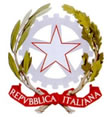 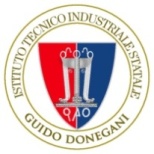 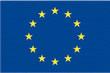 ISTITUTO TECNICO INDUSTRIALE “Guido Donegani” - CrotoneSettore Tecnologico: Chimica, Materiali e Biotecnologie - Elettronica ed Elettrotecnica - Informatica e TelecomunicazioniVia Tito Minniti, 25 – Tel. 0962 21131 Sito WEB: www.guidodonegani.edu.it     E-Mail: krtf02000t@istruzione.it      C.F. 91050460798ISTITUTO TECNICO INDUSTRIALE “Guido Donegani” - CrotoneSettore Tecnologico: Chimica, Materiali e Biotecnologie - Elettronica ed Elettrotecnica - Informatica e TelecomunicazioniVia Tito Minniti, 25 – Tel. 0962 21131 Sito WEB: www.guidodonegani.edu.it     E-Mail: krtf02000t@istruzione.it      C.F. 91050460798ISTITUTO TECNICO INDUSTRIALE “Guido Donegani” - CrotoneSettore Tecnologico: Chimica, Materiali e Biotecnologie - Elettronica ed Elettrotecnica - Informatica e TelecomunicazioniVia Tito Minniti, 25 – Tel. 0962 21131 Sito WEB: www.guidodonegani.edu.it     E-Mail: krtf02000t@istruzione.it      C.F. 91050460798